Supervisor Intern & Internship Evaluation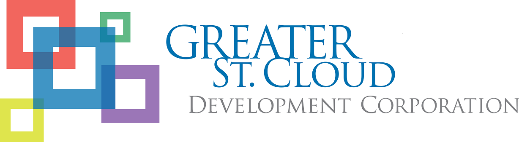 Date:Name of Intern:Name of Supervisor:How well did the intern meet the goals of the program or organization?On a scale of 1-5, 1 being unsatisfactory and 5 being excellent, please rate the intern’s skills:Communication: Work Ethic:	Initiative:	Self-Management: Problem-solving & Decision- Making Skills:Teamwork:What were some of the strengths of the intern?What were some weaknesses or areas they could improve?Regarding the set-up and overall internship experience as a supervisor, what were some areas that you liked, and what could improve? 